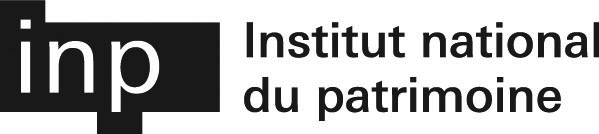 Le risque chimique sur les chantiers : 
la responsabilité de chacun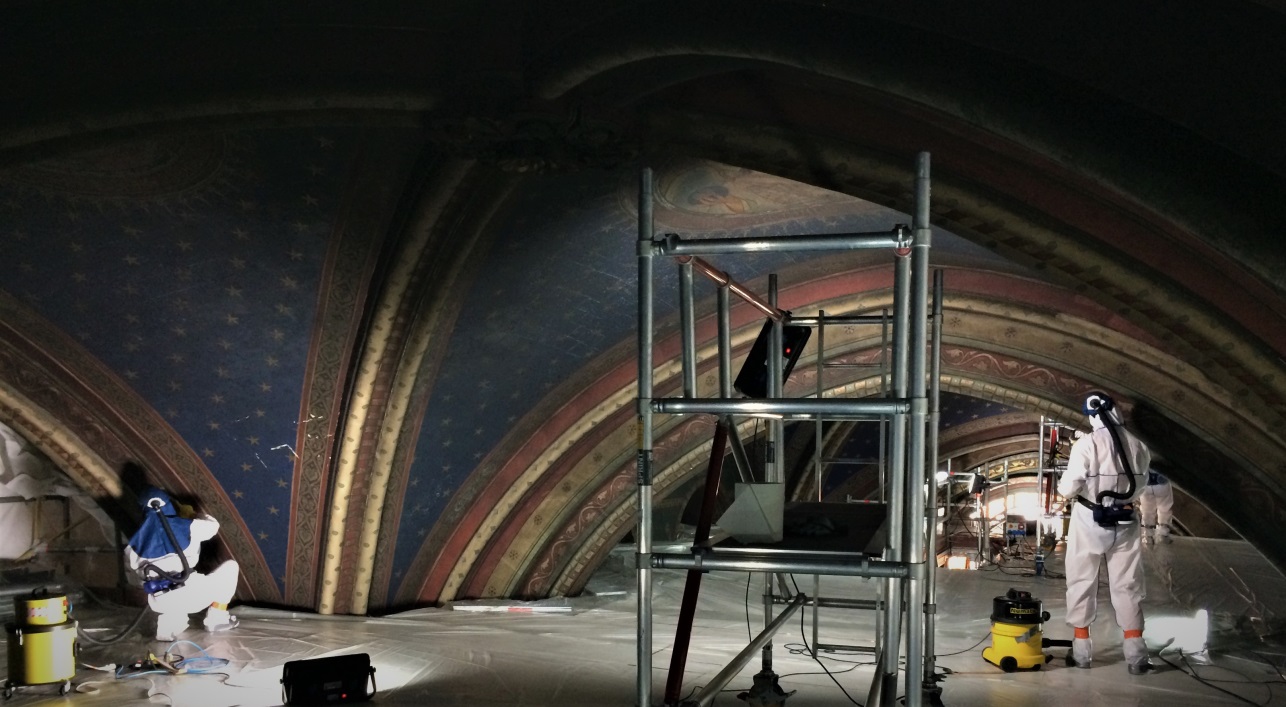 © Chantier de restauration de Saint-Germain-des-Prés / Emilie ChecrounProgramme prévisionnel de la session de formation continue03 avril 2023--FORMATION PERMANENTE DE L’INSTITUT NATIONAL DU PATRIMOINE objectifs Connaître les fondements juridiques des obligations et de la responsabilité des parties prenantes à un chantier de restauration (maître d’ouvrage, maître d’œuvre, sous-traitant) en matière de sécurité et risque chimiqueIdentifier les principales situations à risque selon la structure (musée, atelier de restauration, monument historique) et la source du risque (matériel et produits nécessaires à la restauration, risques présents dans les collections traitées)Proposer une mise en pratique des obligations de chacun selon ces différentes situations Informer et promouvoir les bonnes pratiques en matière de sécurité et risques chimiques auprès des professionnels de la conservation-restauration et du patrimoinecoordinatriceNathalie Le Dantec, restauratrice, consultante en conservation préventive, adjointe au directeur des études du département des restaurateurs, chargée de la formation permanente, Inp intervenantsChantal Fresnay, ingénieur hygiène, sécurité et environnement, spécialisée en Toxicochimie Me Michel Ledoux, avocat, co-fondateur du cabinet Michel Ledoux & Associés, spécialisé en droit social, droit de la sécurité sociale et protection socialeInformations pratiquesPrix de la formation : 70€Durée de la formation : 7hLieu de la formation : INP – 2 rue Vivienne 75002 Paris, salle Lenoir - MériméeRenseignements et inscription : laetitia.letendard@inp.fr / 01 49 46 57 04Programme de la journée03 avril 2023Lieu  : Inp - Paris , 2 rue Vivienne9h15 - 9h30Accueil des participants9h30 - 10h00Tour de table et introduction à la formation10h00 - 12h30Les obligations légales en matière de risque chimique, Me Michel LedouxIntroductionLa responsabilité civile et pénale en matière d’hygiène, de sécurité et des conditions de travail : une question d’actualitéLes raisons de l’omniprésence du contentieux santé et sécurité au travail :Une opinion publique informée et réactiveDes magistrats rigoureuxUne loi plus répressiveLa responsabilité civile en matière d’hygiène, de sécurité et des conditions de travail : un risque pour le maître d’ouvrage public ou privéLes difficultés d’indemnisation en cas d’atteinte à la santé (accident ou maladie d’origine professionnelle)L’obligation de sécuritéLes évolutions en matière de préjudice d’anxiété (produits toxiques ou nocifs)La responsabilité pénale en matière d’hygiène, de sécurité et des conditions de travail : un risque pour les personnes physiques et moralesAu titre du Code du travailRappel des principes généraux de préventionPrévention des risques chimiquesGestion de la coactivité (plan de prévention, etc…)Au titre du Code pénalLes fondements des poursuites pénalesHomicide, blessure involontaire et mise en danger d’autrui12h30 - 14h00		Déjeuner14h00 - 16h30Aspects pratiques, Chantal FresnayDémarche de prévention générale :Les principaux risquesLe plan de préventioonLa prévention du risque chimique : le cas des solvantsL’étiquetageLes fiches de sécuritéLes équipements de protection collective et individuelleLes mesures organisationnelles :L’aménagement minimal : pour la création d’espaces dédiés adaptés au travail de restauration d’œuvres toxiques, à la manipulation et au stockage de produits chimiques.Mise en place d’un dispositif de sécurité pour les restaurateurs (stockage des solvants organiques, gestion des déchets, sécurité électrique, ventilation, douches, protections, etc.)La sécurité du public 16h30 -17h30	Echanges